ΔΕΛΤΙΟ ΤΥΠΟΥBROKERS UNION Α.Ε. ΠΡΑΚΤΟΡΩΝ & ΣΥΝΤΟΝΙΣΤΩΝ ΑΣΦΑΛΙΣΤΙΚΩΝ ΠΡΑΚΤΟΡΩΝ
ΤΑΞΙΔΙ ΕΠΙΒΡΑΒΕΥΣΗΣ ΣΥΝΕΡΓΑΤΩΝΑθήνα, 23 Μαϊου 2019 –  Με μεγάλη επιτυχία πραγματοποιήθηκε το πρώτο ταξίδι εσωτερικού της Brokers Union για φέτος, το οποίο έλαβε χώρα στα Καμένα Βούρλα στο ξενοδοχείο Galini Wellness Resort & Spa. Στο ταξίδι έλαβαν μέρος 45 συνεργάτες οι οποίοι πέτυχαν τον παραγωγικό στόχο του διαγωνισμού. Μέρος της χορηγίας της εκδρομής ανέλαβε η Ατλαντική Ένωση, η οποία και συμμετείχε με τέσσερα άτομα των Πωλήσεων αλλά και των παραγωγικών Τμημάτων. Το πρώτο μέρος του σεμιναρίου βασιζόταν στην εκπαίδευση και ανάπτυξη του Δικτύου, σε όσα προβλέπει η νέα Οδηγία IDD, καθώς και στις μηχανογραφικές αναπτύξεις της BROKERS UNION, με σκοπό τη διευκόλυνση των Συνεργατών στην καθημερινότητά τους και στην απόλυτη τήρηση της ισχύουσας νομοθεσίας. Στο δεύτερο μέρος, η Ατλαντική Ένωση έκανε μια συνοπτική αναδρομή στην ιστορία της εταιρίας, ενώ προχώρησε και σε παρουσίαση των ιδιαίτερα ανταγωνιστικών προγραμμάτων της. Η βραδιά έκλεισε με γεύμα και διασκέδαση σε νυχτερινό κέντρο της περιοχής μέχρι τις πρώτες πρωινές ώρες.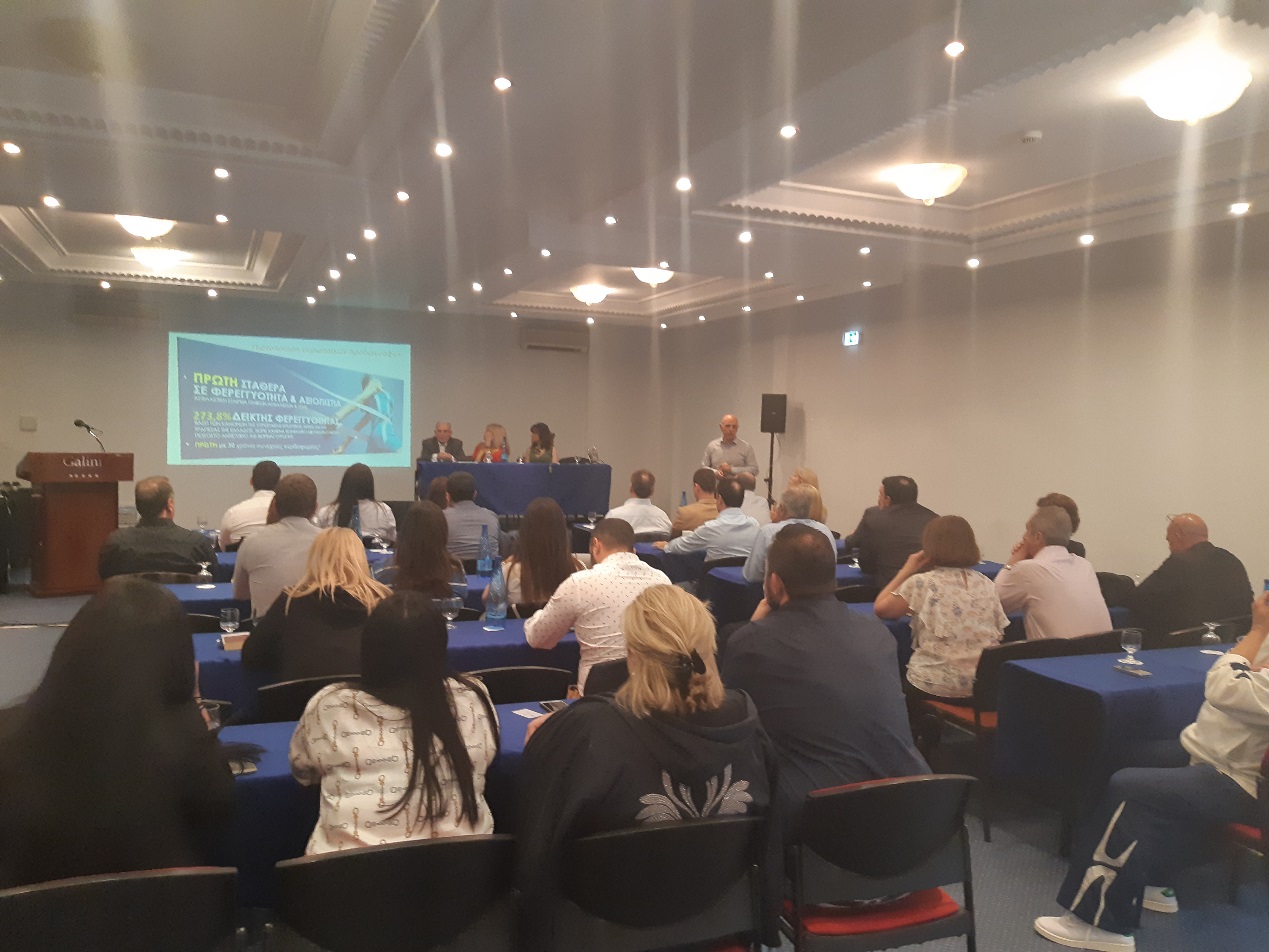 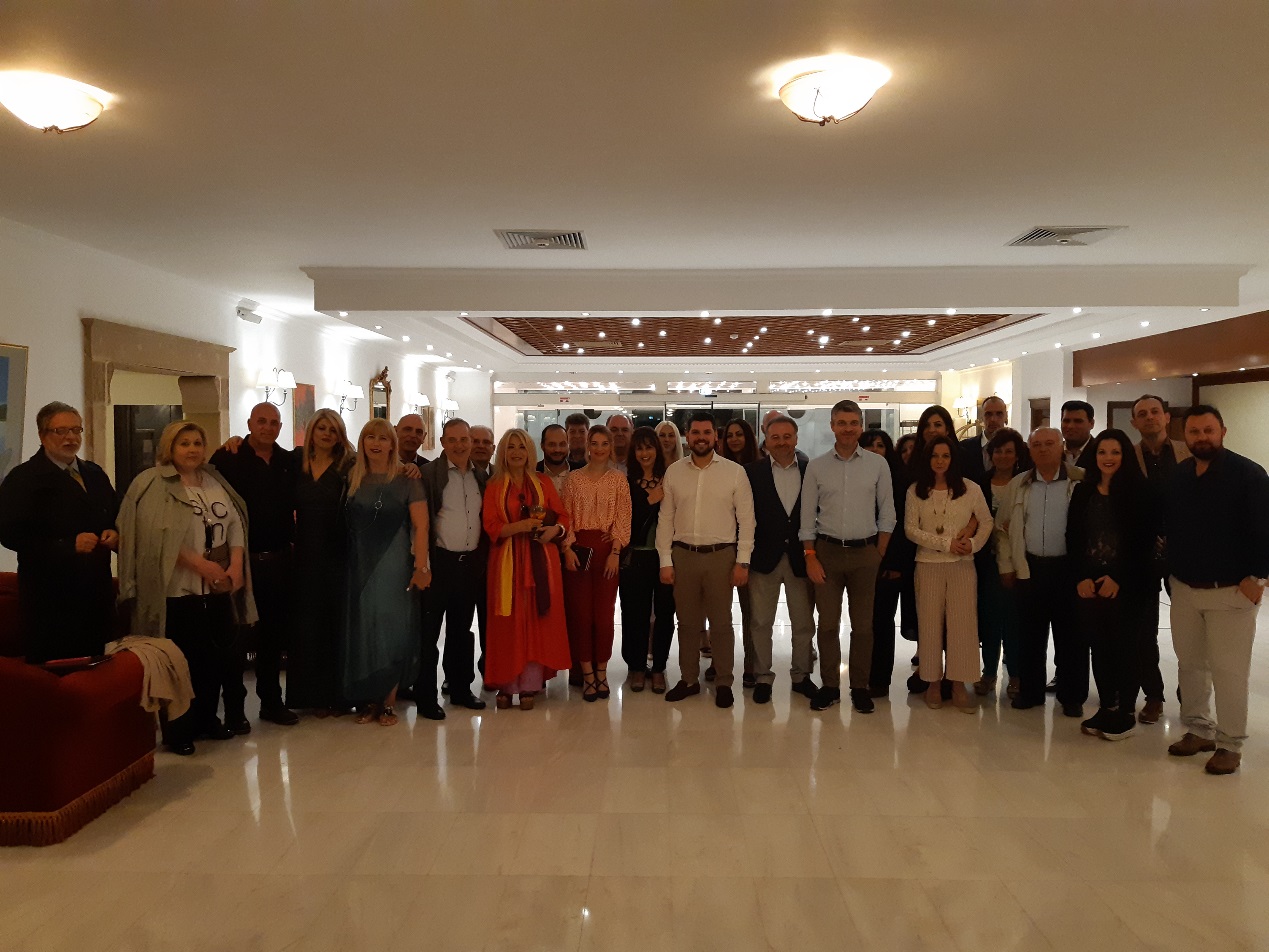 